Реализация ФГОС ДО:инновационные технологии активизации мышления у детей с тяжелыми нарушениями речиМастер-класс учителя-логопеда МДОУ «Детский сад № 133» г. Ярославля Белокуровой М. А.Мышление – сложный психофизиологический процесс, обобщенное, опосредованное, отвлеченное отражение внешнего мира и его законов. Физиологической основой мышления является аналитико-синтетическая деятельность.Мышление у детей с ТНР имеет свои особенности, с чем связаны трудности при его развитии в процессе обучения и воспитания. Поэтому перед логопедами и воспитателями стоит необходимость выбирать наиболее оптимальные пути его активизации.Свои средства активизации мышления предлагают информационно-компьютерные, здоровьесберегающие, игровые технологии, технологии развивающего, проблемного и дифференцированного обучения. Положительно влияют на развитие мышления детей такие способы воздействия, как массаж мячиком, крупотерапия, упражнения для развития мелкой моторики и другие.Мы предлагаем вам познакомиться более подробно с таким способом активизации мышления, как образовательная кинезиология и, в частности, гимнастики мозга (ГМ).Образовательная кинезиология является психолого-педагогическим направлением, изучающим взаимосвязи тела с психическими и эмоциональными процессами. Она включает в себя последние достижения в области психологии, педагогики, физиологии и нейрофизиологии. Это направление говорит о развитии ребёнка и взрослого человека через естественные физические движения (ползание, перевороты, прямохождение и др.) и предлагает специально организованные движения, оптимизирующие деятельность мозга и тела для гармоничного развития и творческой самореализации личности.Основателями образовательной кинезиологии считаются американские педагоги Пол Деннисон и Гейл Деннисон, но основу учения о связи движений тела и мышления заложили отечественные физиологи Бехтерев Владимир Михайлович, Сеченов Иван Михайлович, Лурия Александр Романович, Анохин Пётр Кузьмич. В начале 1990-х гг. в рамках образовательной кинезиологии Пол и Гейл Деннисон создали программу «Гимнастика Мозга», которая позволяет эффективно и в корректной форме определить причины возникновения тех или иных трудностей (в обучении, профессиональной деятельности, во взаимоотношениях), болезненных состояний, стрессов, неудач и выявить оптимальные пути их устранения. Многолетняя практика применения методики «Гимнастики Мозга» в России показала, что достигается полное устранение или значительное исправление различных форм неспособности к обучению, хронических стрессовых состояний, нарушений зрения, слуха, координации движений, снижение проблем речевого развития.Чтобы понять основной принцип действия ГМ, вспомним строение и функционирование головного мозга человека.Мозг состоит из двух почти одинаковых полусфер. Эти полусферы связаны мостом, состоящим из миллионов нервных волокон, — так называемым «корпус коллосум». Этот мост позволяет полушариям мозга общаться друг с другом.Чтобы работать в полную силу, каждое полушарие должно иметь возможность в первую очередь анализировать свой собственный вклад. Обмен информацией со вторым полушарием через этот самый мост происходит только тогда, когда большая часть процесса обработки информации уже проведена.Так как каждое полушарие может работать самостоятельно, человек способен обрабатывать два потока информации одновременно. А затем мозг сравнивает и объединяет эту информацию, чтобы обрести более широкое и глубокое понимание изучаемого материала.
У правши речевое, а точнее — речемыслительное полушарие — левое, у левши — правое. 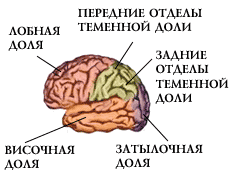 Лобная доля планирует речевое высказывание. Передние отделы теменной доли ответственны за все артикуляционные навыки. Задние отделы теменной доли помогают различать сложные лексические единицы, понимать многозначность слов.Височная доля отвечает за слуховое восприятие, контролирует речь говорящего, хранит информацию об услышанном.Затылочная доля принимает, перерабатывает и хранит в своей памяти кодовые знаковые системы — алфавиты, математические, дорожные знаки и т. п.У большинства людей левое полушарие мозга занимается анализом, работает в режиме последовательности и логики и управляет языковыми функциями, приобретением академических знаний и рациональностью.Правому же полушарию свойственны творческое мышление и интуиция, именно в нём, как правило, рождаются идеи произведений искусства и музыкальных произведений.У каждого человека, как правило, ведущим является только одно полушарие. В ситуации стресса это ведущее полушарие перестает работать эффективно, второе полушарие не может взять на себя часть функций первого, и если нет активной межполушарной связи, человек оказывается беспомощным – таким, как дошкольник на логопедическом обследовании в конце года, забывший весь пройденный за учебный год материал, таким, как школьник, стоящий у доски и забывший правильный ответ, таким, как все мы в любой непривычной, тревожной, стрессовой ситуации. Помочь человеку в таких ситуациях как раз и обещает ГМ путём тренировки обоих полушарий и связи между ними.В основе ГМ лежат два типа движений.Первый тип – это движения, пересекающие некую среднюю линию тела (образованную его левой и правой сторонами). Это происходит при работе: глаз при чтении, письме, рисовании; органов слуха; рук в процессе выполнения какого-либо действия. Эти движения связывают мысль и движение. Они активизируют действие естественных механизмов и, в силу этого, в десятки раз ускоряют передачу информации, открывают путь для непосредственности, непроизвольности психофизических функций, обеспечивая оптимальную работу нервной системы, а также лёгкость и спонтанность учения. Важно заметить, что этот механизм задан в нас от природы.Второй тип – это односторонние движения тела, задействующие механизм «разъединения мысли и движения» (П. Деннисон). Данный механизм составляет основу произвольных процессов, знаково-символического опосредования деятельности. Он требует напряжённой работы ума, усилий и значительной энергии мозга и тела. Он как бы «замораживает» движения и ведет к «статическому» поведению, необходимому для сосредоточения сознания в ситуации нового учения, а также стресса. Этот тип движений включает в себя движения и навыки «первого этапа» учения – этапа знакомства и сознательной отработки операций и действий. Оба типа движений необходимы, ибо обеспечивают два вида механизма, составляющих основу познавательной и иной деятельности нашего мозга – анализ и синтез (основа мыслительной деятельности). Механизм «разъединения мысли и движения» (как основа второго типа движений) необходим на самом начальном этапе формирования любого учебного навыка. На этапе апробирования и автоматизации навыка он уступает место механизму «интеграции мысли и движения». К сожалению, как мы отметили выше, в практике обучения, ориентированного на обездвиженность и линейную абстрактную логику, дети и взрослые «забывают» о природных возможностях формирования навыков и в своем учении «обращаются» преимущественно к механизму «разъединения мысли и движения».Каждое из упражнений ГМ направлено непосредственно на возбуждение определенного участка мозга и механизмов интеграции мысли и движения, благодаря чему новое учение оказывается более естественным, быстрым, спонтанным и одновременно лучше запоминаемым.Упражнения ГМ собраны в 4 группы.Первая группа включает движения, пересекающие среднюю линию тела, (образованную его левой и правой половинами); они стимулируют работу как крупной, так и тонкой моторики. Ведущий механизм «единства мысли и движения», лежащий в основе этих упражнений, способствует совершенствованию и интеграции связей между левым и правым полушариями головного мозга, полноценному восприятию материала, как на аналитическом уровне, так и на уровне обобщения.Вторая группа – это упражнения, растягивающие мышцы тела. Эти упражнения снимают напряжение с сухожилий и мышц нашего тела. Когда мышцы растягиваются и принимают нормальное, естественное состояние и длину, они посылают сигнал в мозг о том, что человек находится в расслабленном, спокойном состоянии и, следовательно, о его готовности к познавательной работе. На уровне работы мозга это означает, что информация из задних отделов мозга (зон выживания) может свободно переходить в передние, причинно-обусловливающие, через лимбическую систему, являющейся «воротами», которые пропускают учение (опыт) в высшие отделы мозга и делают его радостным.Третья группа представляет собой упражнения, энергетизирующие тело, или, иными словами, обеспечивающие необходимую скорость и интенсивность протекания нервных процессов между клетками и группами нервных клеток головного мозга. Эти упражнения основаны на точном знании зон рефлекторного и «психологического» функционирования тела.Четвертая группа упражнений – это позовые упражнения, которые способствуют углублению позитивного отношения, ибо влияют на эмоциональную и лимбическую систему мозга, взаимодействующую с центрами восприятия собственного «Я» личности. Они стабилизируют и ритмируют нервные процессы организма, также способствуя спокойному, успешному учению.Каждое упражнение выполняется по 1–2 минуте, что не требует много времени. Их можно выполнять в различном порядке и сочетании.Образовательная кинезиология является наиболее экологичной психотерапевтической техникой по отношению к внутреннему миру человека на сегодняшний день. Она работает на уровне ясного сознания человека, и любые способы интервенции в него типа внушения, гипноза и т.п., строжайше запрещены. В кинезиологии даже убраны слова «психотерапевт» и «пациент». Здесь говорят: «тренер» и «клиент».ГМ может помочь тем детям и взрослым, у которых наблюдаются следующие трудности.В области равновесия:Неспособность ровно сидеть на стуле так, чтобы голова находилась по центру относительно бедер, а вес переносился на тазовые кости, и ступни стояли на полу.Нежелание стоять, или появление усталости от непродолжительного стояния.Сидит или стоит, выдвинув голову или подбородок вперед, подобрав копчик, подвернув плечи, согнув спину; бедра/плечи зажаты или не уравновешены.Трудности с удержанием равновесия, неспособность стоять на одной ноге.Путаница между направлениями вверх/вниз, внутрь/наружу.Беспокойные, случайные, гиперактивные движения; крайне легко отвлекается.Ночное недержание мочи после 6 лет.Необычно напряженные или слабые мышцы.Неконтролируемая импульсивность.В области передвижения:Куцая длина шага или шарканье.Нежелание ходить.Отсутствие взмаха противоположной руки при ходьбе, что необходимо для перекрестной двигательной координации.Неспособность прыгать, подпрыгивать или скакать.Трудности с различением правого от левого.Отсутствие телесной пластичности в целом.Ноющие телесные боли.Утрата чувства времени или расстояния.В области сенсорно-моторной координации:ловкость:неспособность завязывать шнурки, застегивать кнопки или резать ножницами;отсутствие навыка удержания карандаша и взаимных встречных движений большого пальца и других пальцев;нежелание изображать знаки при рисовании и письме;визуальные навыки:проблемы с сопоставлением и классификацией форм, размеров или количеств;трудности с бросанием или ловлей мяча;сложности с восприятием горизонтальной плоскости: строчки при письме «скачут» вверх или вниз;проблемы с восприятием вертикальности: наклон и скособоченность букв в разные стороны, неровные колонки при правописании или в математических вычислениях;проблемы с распознаванием букв и цифр, например, рукописных «б» и «д», цифр 6 и 9;слуховые навыки:напряжение шейных мышц или затруднения при повороте головы;механическое чтение вслух без понимания прочитанного;после семи лет — неспособность думать про себя, не проговаривая мысли вслух.Чтобы исправить отмеченные вами трудности из перечисленного списка и познакомиться подробнее с ГМ, предлагаю перейти к практической части нашего мастер-класса и выполнить тестовое задание. Возьмите бумагу и ручки и напишите неведущей рукой фразу: «Сегодня отличный день. У меня прекрасное настроение». Посмотрите на результат вашего труда – в нём отражено качество работы вашего неактивного полушария. Давайте активизировать его с помощью упражнений ГМ.Навыки письма и решения задач по математике, координация «рука – глаза» тренируются с помощью упражнений «Ленивые восьмерки», «Алфавит», «Активизация руки», «Двойные рисунки» (показать раскраску для двух рук). Навыки чтения: «Кнопки мозга», «Перекрёстный шаг», «Ленивые восьмерки», «Бабочка на потолке», прослеживание глазами за горизонтальной линией, «Энергетическая зевота».Мыслительная деятельность: «Кнопки земли», «Кнопки космоса», «Кнопки баланса» (2 варианта).Понимание вопросов: «Перекрестный шаг», «Думательный колпак», «Крюки».Езда в транспорте (в автобусе, на самолёте, машине): «Ленивые восьмерки», «Кнопки баланса», «Позитивные точки», «Крюки»,  вращения шеи.Кажущиеся простыми упражнения ГМ не так-то легки в исполнении. С трудностями при их освоении сталкиваются конечно же и дети, особенно дети с ТНР. Детям трудно удерживать равновесие, тянуть вверх выпрямленную руку, точно массировать подбородок. В нашем детском саду ГМ используется на логопедических занятиях в средней, старшей и подготовительной группах, на занятиях по обучению грамоте в подготовительной к школе группе. Используются, в основном, наиболее доступные детям упражнения.Теперь предлагаю вам написать неведущей рукой ещё раз те же фразы и сравнить результаты.Таким образом, мы видим, что ГМ даёт большие возможности положительного воздействия на развивающийся мозг ребенка, новые пути активизации мышления и развития речи, становится ещё одной волшебной палочкой в руках творческого педагога, способного творить чудеса. Удачи вам!